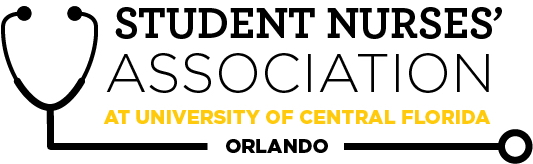 Student Nurses’ Association at UCF Orlando – OCTOBER General  Meeting MINUTES      10/28/20Time Called to Order: 1700Time Adjourned: Location: ZoomPresiding President: Samantha CooneyRecorded by: Amanda ShoverStudent Nurses’ Association at UCF Orlando – OCTOBER General  Meeting MINUTES      10/28/20Time Called to Order: 1700Time Adjourned: Location: ZoomPresiding President: Samantha CooneyRecorded by: Amanda ShoverStudent Nurses’ Association at UCF Orlando – OCTOBER General  Meeting MINUTES      10/28/20Time Called to Order: 1700Time Adjourned: Location: ZoomPresiding President: Samantha CooneyRecorded by: Amanda ShoverAttendees Present:Attendees Present:Samantha Cooney, Chloe Frye, Sadie Richards, Hope Wegge, Amanda Shover, Josee Etienne, Amber Keller, Audrey Been, Natalie Klosinski, Delaney Dietz, Megan Donnelly, Andrea Garcia, Joyce DeGennaro, Kate Dorminy, Brian PeachSamantha Cooney, Chloe Frye, Sadie Richards, Hope Wegge, Amanda Shover, Josee Etienne, Amber Keller, Audrey Been, Natalie Klosinski, Delaney Dietz, Megan Donnelly, Andrea Garcia, Joyce DeGennaro, Kate Dorminy, Brian PeachSamantha Cooney, Chloe Frye, Sadie Richards, Hope Wegge, Amanda Shover, Josee Etienne, Amber Keller, Audrey Been, Natalie Klosinski, Delaney Dietz, Megan Donnelly, Andrea Garcia, Joyce DeGennaro, Kate Dorminy, Brian PeachSamantha Cooney, Chloe Frye, Sadie Richards, Hope Wegge, Amanda Shover, Josee Etienne, Amber Keller, Audrey Been, Natalie Klosinski, Delaney Dietz, Megan Donnelly, Andrea Garcia, Joyce DeGennaro, Kate Dorminy, Brian PeachSamantha Cooney, Chloe Frye, Sadie Richards, Hope Wegge, Amanda Shover, Josee Etienne, Amber Keller, Audrey Been, Natalie Klosinski, Delaney Dietz, Megan Donnelly, Andrea Garcia, Joyce DeGennaro, Kate Dorminy, Brian PeachAttendees Absent:Attendees Absent:Presenter:Agenda Item/ DiscussionAgenda Item/ DiscussionAction:Action:Follow-up:Samantha Cooney- PresidentNational Convention in Houston, Texas will take place April 7-11th Congrats to everyone who received a scholarship and congrats on receiving this year’s Legislative Award in Diamond Chapter!National Convention in Houston, Texas will take place April 7-11th Congrats to everyone who received a scholarship and congrats on receiving this year’s Legislative Award in Diamond Chapter!Sadie Richards- Vice PresidentPlease welcome our guest speaker: Marcus EngelFounder of the “I’m Here” MovementNovember General Meeting November 18th @ 1700Speaker: Forensic Nurse Point SystemGeneral Meeting 1 point each meeting (2 points for zoom)Community Service 1 point per hour (4 max)Breakthrough to Nursing 1 point per hour (4 max)Fundraiser 2 pointsNewsletter Submission 2 pointsState Convention 5 pointsNational Convention 10 pointsPlease welcome our guest speaker: Marcus EngelFounder of the “I’m Here” MovementNovember General Meeting November 18th @ 1700Speaker: Forensic Nurse Point SystemGeneral Meeting 1 point each meeting (2 points for zoom)Community Service 1 point per hour (4 max)Breakthrough to Nursing 1 point per hour (4 max)Fundraiser 2 pointsNewsletter Submission 2 pointsState Convention 5 pointsNational Convention 10 pointsChloe Frye- TreasurerBank Balance: $15,784.35 Membership Count: 140Upcoming Expenses- continued membership enrollment Bank Balance: $15,784.35 Membership Count: 140Upcoming Expenses- continued membership enrollment Andrea Garcia- Clubhouse DirectorToday is the last day to send a form to pre-order sweatshirts! Please don’t forget to send the form by 11:59 tonight!!Today is the last day to send a form to pre-order sweatshirts! Please don’t forget to send the form by 11:59 tonight!!Megan Donnelly- Accelerated LiaisonBest of luck to everyone running for positions tonight! We can’t wait to hear your elevator speeches & VOTE :)Curriculum Meeting 11/10Accels - please reach out to me with any questions at all!Join the SNA GroupMe!Best of luck to everyone running for positions tonight! We can’t wait to hear your elevator speeches & VOTE :)Curriculum Meeting 11/10Accels - please reach out to me with any questions at all!Join the SNA GroupMe!Josee Etienne-Legislative DirectorGood luck to all of the juniors and accels running for a position tonight!Voting will only be for current paid SNA members. If you’re not a current member please refrain from voting. Each candidate will deliver a 60 second speechVoting will take place before our guest speaker via individual polls per positionResults will be announced at the end of the meeting Good luck to all of the juniors and accels running for a position tonight!Voting will only be for current paid SNA members. If you’re not a current member please refrain from voting. Each candidate will deliver a 60 second speechVoting will take place before our guest speaker via individual polls per positionResults will be announced at the end of the meeting Hope Wegge- Fundraising ChairThank you to everyone who ordered a Knight Nurse face mask!!!Spooky Basket Winner… :)Have a fun and safe Halloween weekend!Thank you to everyone who ordered a Knight Nurse face mask!!!Spooky Basket Winner… :)Have a fun and safe Halloween weekend!Natalie Klosinski- Breakthrough to NursingDirectorUpcoming outreach events to a few high school medical clubs (via Zoom)- stay tuned!Event with APNS in November- date coming soonMake sure you are in the SNA groupme to stay up to date with events!Have a happy and safe Halloween! Upcoming outreach events to a few high school medical clubs (via Zoom)- stay tuned!Event with APNS in November- date coming soonMake sure you are in the SNA groupme to stay up to date with events!Have a happy and safe Halloween! Amber Keller- Media DirectorNext Newsletter Submission Deadline is November 22Can be an academic submission about a skill or pathology!Can be about a nursing school experience!Anything healthcare or nursing related!Include photos!Contact me with Student Spotlight nominations!Have a SAFE Halloween!Follow us on social media:Insta: @snaucforlandoFacebook: The Student Nurses’     Association: UCF - OrlandoNext Newsletter Submission Deadline is November 22Can be an academic submission about a skill or pathology!Can be about a nursing school experience!Anything healthcare or nursing related!Include photos!Contact me with Student Spotlight nominations!Have a SAFE Halloween!Follow us on social media:Insta: @snaucforlandoFacebook: The Student Nurses’     Association: UCF - OrlandoAudrey Been- HistorianGood luck to everyone running for a position, you’re going to do great!Convention was very fun and engaging, even being on zoom.Join SNA’s Relay for Life team to make a difference in cancer research and treatments through online fundraising.We have raised $305 so far. Make wise decisions and social distance this halloween because nothing is spookier than catching covid. Good luck to everyone running for a position, you’re going to do great!Convention was very fun and engaging, even being on zoom.Join SNA’s Relay for Life team to make a difference in cancer research and treatments through online fundraising.We have raised $305 so far. Make wise decisions and social distance this halloween because nothing is spookier than catching covid. Delaney Dietz- Community Health Director“Digital” Heart Walk - Saturday, 11/14 at 1000Meet at Lake ClaireStraight StreetDonations for Hygiene KitsBoxes in the CONDonation drive-through collection (date TBD)Kit preparation on Monday, 11/23 from 1800-1900Straight Street on Tuesday, 11/24 from 1700-1900“Digital” Heart Walk - Saturday, 11/14 at 1000Meet at Lake ClaireStraight StreetDonations for Hygiene KitsBoxes in the CONDonation drive-through collection (date TBD)Kit preparation on Monday, 11/23 from 1800-1900Straight Street on Tuesday, 11/24 from 1700-1900Amanda Shover- Secretary Goodluck to ALL running for a position tonight, you will do great!Next CC meeting 11/10Stick around for a special announcement at the end of the meeting!CONGRATS to those who received scholarships this past weekend at convention!!!Chloe, Amanda, Andrea, and Josee Be safe this weekend and Happy HalloweenGoodluck to ALL running for a position tonight, you will do great!Next CC meeting 11/10Stick around for a special announcement at the end of the meeting!CONGRATS to those who received scholarships this past weekend at convention!!!Chloe, Amanda, Andrea, and Josee Be safe this weekend and Happy HalloweenAdvisors:Joyce DeGennaroKate DorminyBrian Peach